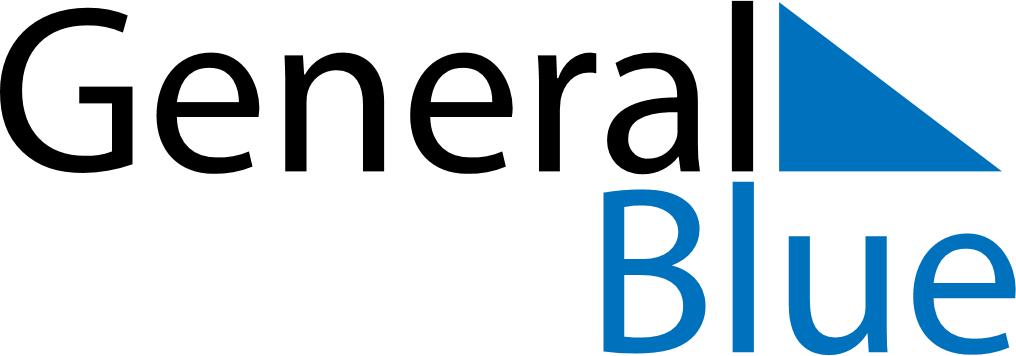 May 2024May 2024May 2024May 2024May 2024May 2024Terrace, British Columbia, CanadaTerrace, British Columbia, CanadaTerrace, British Columbia, CanadaTerrace, British Columbia, CanadaTerrace, British Columbia, CanadaTerrace, British Columbia, CanadaSunday Monday Tuesday Wednesday Thursday Friday Saturday 1 2 3 4 Sunrise: 5:55 AM Sunset: 9:07 PM Daylight: 15 hours and 11 minutes. Sunrise: 5:53 AM Sunset: 9:09 PM Daylight: 15 hours and 15 minutes. Sunrise: 5:51 AM Sunset: 9:11 PM Daylight: 15 hours and 19 minutes. Sunrise: 5:49 AM Sunset: 9:12 PM Daylight: 15 hours and 23 minutes. 5 6 7 8 9 10 11 Sunrise: 5:47 AM Sunset: 9:14 PM Daylight: 15 hours and 27 minutes. Sunrise: 5:45 AM Sunset: 9:16 PM Daylight: 15 hours and 31 minutes. Sunrise: 5:43 AM Sunset: 9:18 PM Daylight: 15 hours and 35 minutes. Sunrise: 5:41 AM Sunset: 9:20 PM Daylight: 15 hours and 38 minutes. Sunrise: 5:39 AM Sunset: 9:22 PM Daylight: 15 hours and 42 minutes. Sunrise: 5:37 AM Sunset: 9:23 PM Daylight: 15 hours and 46 minutes. Sunrise: 5:35 AM Sunset: 9:25 PM Daylight: 15 hours and 49 minutes. 12 13 14 15 16 17 18 Sunrise: 5:34 AM Sunset: 9:27 PM Daylight: 15 hours and 53 minutes. Sunrise: 5:32 AM Sunset: 9:29 PM Daylight: 15 hours and 57 minutes. Sunrise: 5:30 AM Sunset: 9:31 PM Daylight: 16 hours and 0 minutes. Sunrise: 5:28 AM Sunset: 9:32 PM Daylight: 16 hours and 4 minutes. Sunrise: 5:27 AM Sunset: 9:34 PM Daylight: 16 hours and 7 minutes. Sunrise: 5:25 AM Sunset: 9:36 PM Daylight: 16 hours and 10 minutes. Sunrise: 5:23 AM Sunset: 9:37 PM Daylight: 16 hours and 14 minutes. 19 20 21 22 23 24 25 Sunrise: 5:22 AM Sunset: 9:39 PM Daylight: 16 hours and 17 minutes. Sunrise: 5:20 AM Sunset: 9:41 PM Daylight: 16 hours and 20 minutes. Sunrise: 5:19 AM Sunset: 9:42 PM Daylight: 16 hours and 23 minutes. Sunrise: 5:17 AM Sunset: 9:44 PM Daylight: 16 hours and 26 minutes. Sunrise: 5:16 AM Sunset: 9:46 PM Daylight: 16 hours and 29 minutes. Sunrise: 5:14 AM Sunset: 9:47 PM Daylight: 16 hours and 32 minutes. Sunrise: 5:13 AM Sunset: 9:49 PM Daylight: 16 hours and 35 minutes. 26 27 28 29 30 31 Sunrise: 5:12 AM Sunset: 9:50 PM Daylight: 16 hours and 38 minutes. Sunrise: 5:11 AM Sunset: 9:52 PM Daylight: 16 hours and 40 minutes. Sunrise: 5:10 AM Sunset: 9:53 PM Daylight: 16 hours and 43 minutes. Sunrise: 5:08 AM Sunset: 9:54 PM Daylight: 16 hours and 45 minutes. Sunrise: 5:07 AM Sunset: 9:56 PM Daylight: 16 hours and 48 minutes. Sunrise: 5:06 AM Sunset: 9:57 PM Daylight: 16 hours and 50 minutes. 